            فرم بررسی لینک رزومه و احکام کارگزینی اعضای هیات علمی در سامانه hes ، برای ایجاد رشته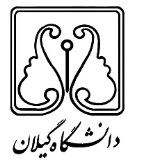 نام دانشکده متقاضی :                                                                             نام گروه متقاضی :عنوان رشته و گرایش مورد درخواست :                                                                              مقطع :اعضای هیات علمی مد نظر برای ایجاد رشته:پیرو پیگیری انجام شده از طریق اداره کارگزینی و اداره تشکیلات دانشگاه  بدینوسیله  تایید و گواهی می شود:لینک رزومه اعضای هیات علمی مذکور توسط اداره کارگزینی دانشگاه در سامانه hes بارگذاری شده است.آخرین حکم کارگزینی اعضای هیات علمی مذکور توسط اداره کارگزینی دانشگاه در سامانه hes بارگذاری شده، و مشکلی از این بابت وجود ندارد.اسامی کلیه اعضای هیات علمی گروه آموزشی در سامانه hes وجود دارد.   مهر و امضای مدیر گروه                                                           مهر و امضای معاون آموزشی دانشکدهردیفنام و نام خانوادگیمرتبه علمیپایهوضعیت استخدامیگروه آموزشی